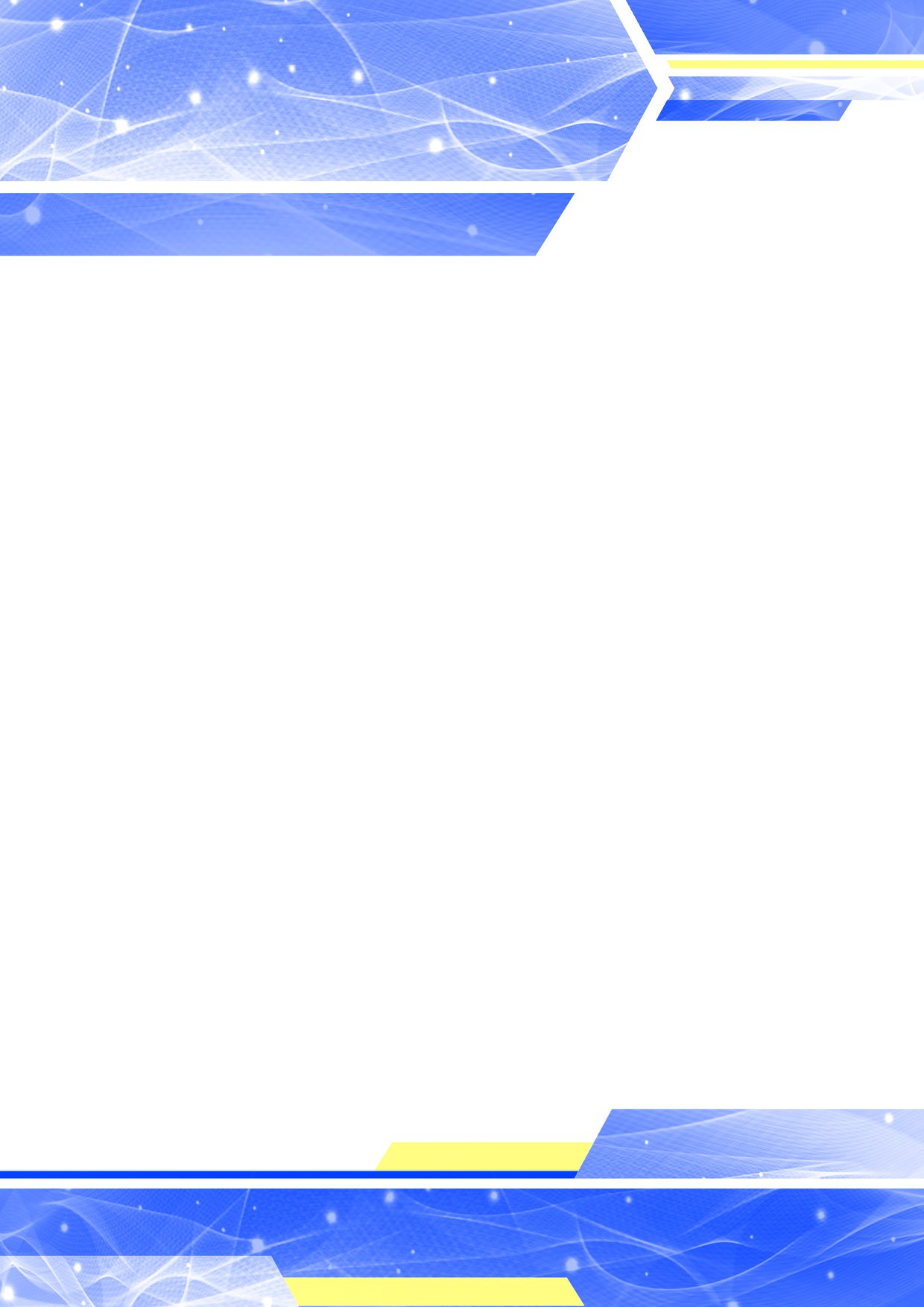 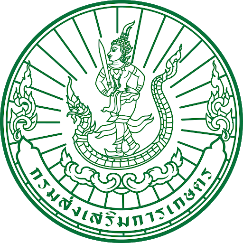 แผนพัฒนาการเกษตรตำบลหนองกระดิ่ง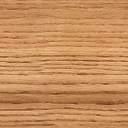 ปี 2566 - 2570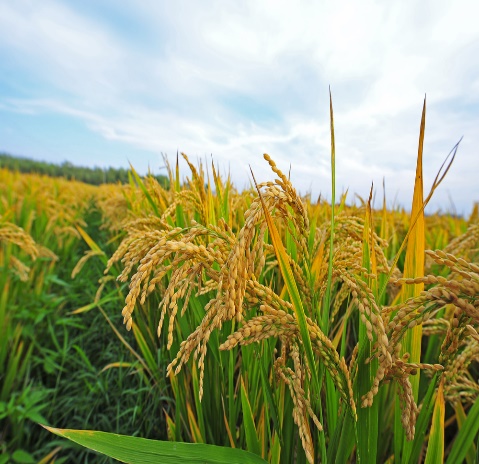 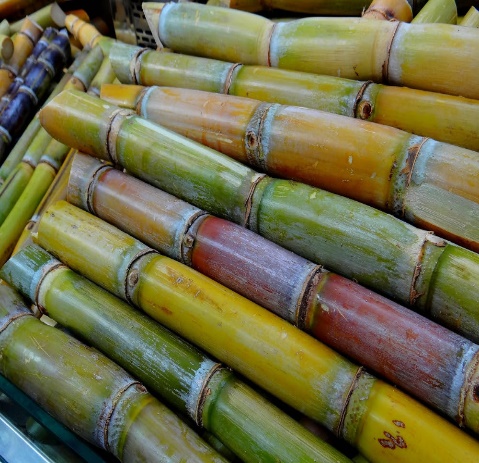 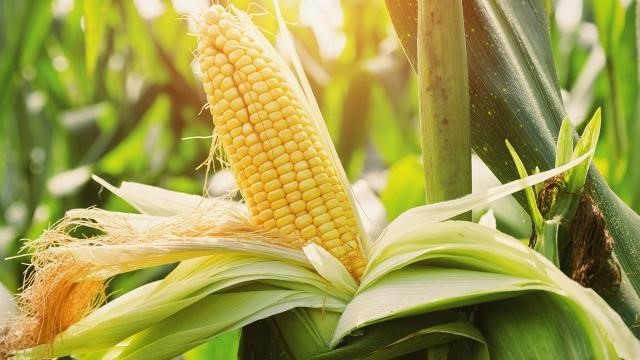 สำนักงานเกษตรอำเภอคีรีมาศจังหวัดสุโขทัยคำนำ		การจัดทำแผนพัฒนาการเกษตรระดับอำเภอดำเนินการโดยเน้นการมีส่วนร่วมของเกษตรกรและองค์กรท้องถิ่น  ได้มีการจัดทำเวทีชุมชน วิเคราะห์ สังเคราะห์และค้นหาศักยภาพของชุมชน เพื่อให้เกิดการพัฒนา
ที่เหมาะสมและสอดคล้องกับความต้องการของชุมชนในลักษณะบูรณาการ สามารถแก้ไขปัญหาของเกษตรกร
และชุมชน เป็นการตัดสินใจของชุมชนภายใต้ข้อมูลตามสภาพความเป็นจริงของชุมชน เพื่อให้เกิดการพัฒนา
อย่างมีประสิทธิภาพและผลประโยชน์สูงสุดแก่ชุมชนและเกษตรกร		อำเภอคีรีมาศ  ได้ดำเนินการรวบรวมข้อมูลพื้นฐานทุกด้านตำบลหนองกระดิ่ง นำมาวิเคราะห์สรุปผลเพื่อใช้เป็นแนวทางเตรียมวางแผนการผลิตของเกษตรกรและหาแนวทางเลือกในการประกอบอาชีพให้เกษตรกรพิจารณาตัดสินใจและจัดทำโครงการเพื่อขอรับการสนับสนุนงบประมาณจากหน่วยงานที่เกี่ยวข้องต่อไป                                                                      		     สำนักงานเกษตรอำเภอคีรีมาศ								               จังหวัดสุโขทัย                                                                                                 มกราคม 2565สารบัญ4. ภาคผนวก								                 23สารบัญตารางสารบัญภาพบทที่ 1ข้อมูลสภาพทั่วไป ที่ตั้ง อาณาเขต ขอบเขตการปกครองตำบลหนองกระดิ่งตั้งอยู่ทางทิศตะวันออกเฉียงใต้ของที่ว่าการอำเภอคีรีมาศไปตามทางหลวงชนบทสายโตนดทุ่งยางเมือง  เป็นระยะทางประมาณ 5 กิโลเมตร ทิศเหนือ		ติดต่อ	ตำบลท่าฉนวน อำเภอกงไกรลาศ จังหวัดสุโขทัยทิศตะวันออก	ติดต่อ	ตำบลโตนด และ ตำบลสามพวง อำเภอคีรีมาศ จังหวัดสุโขทัยทิศตะวันตก		ติดต่อ	ตำบลโตนด อำเภอคีรีมาศ จังหวัดสุโขทัยทิศใต้		ติดต่อ	ตำบลสามพวง และตำบลทุ่งยางเมือง  อำเภอคีรีมาศ จังหวัดสุโขทัย1.2 เขตการปกครอง   ตำบลหนองกระดิ่งแบ่งเขตการปกครองออกเป็น 6  หมู่บ้าน ดังนี้	หมู่ที่ 1   บ้านหนองกระดิ่ง										หมู่ที่ 2   บ้านลำคลองยาง	หมู่ที่ 3   บ้านหัวยวด					หมู่ที่ 4   บ้านเนินพยอม					หมู่ที่ 5   บ้านแม่น้ำบน				หมู่ที่ 6   บ้านทุ่งกระโพ่				1.3  สภาพพื้นที่ลักษณะภูมิประเทศ ตำบลหนองกระดิ่ง       ตำบลหนองกระดิ่ง มีสภาพทางกายภาพเป็นพื้นที่ราบลุ่ม ลักษณะเป็นดินเหนียวและดินร่วนปนทราย เหมาะสมแก่การประกอบอาชีพทางการเกษตรและการปศุสัตว์1.4  แหล่งน้ำทางธรรมชาติที่สำคัญ ตำบลหนองกระดิ่งมีแหล่งน้ำที่สำคัญดังนี้      1. คลองสามพวง ไหลมาจากตำบลสามพวงผ่านพื้นที่หมู่ที่ 1 และหมู่ที่  5 ตำบลหนองกระดิ่ง ระยะทางประมาณ  3.2  กิโลเมตร2. คลองท่าช้าง เป็นคลองสาขาที่แยกมาจากคลองสามพวง ในพื้นที่หมู่ที่ 5 ไหลผ่านหมู่ที่ 1 แล้วไปจรดคลองหร่ายหนองที่หมู่ที่  3  มีระยะทางประมาณ 2.5 กิโลเมตร 3. คลองหร่ายหนองถ่าน เป็นคลองสาขาของคลองสามพวง ไหลผ่านหมู่ที่ 4, หมู่ที่ 2 และหมู่ที่ 3ระยะทางประมาณ 2.6 กิโลเมตร4. คลองมายพญา-วัง  ไหลมาจากตำบลทุ่งยางเมืองผ่านพื้นที่หมู่ที่  2, 3, 4 และ หมู่ที่ 6 ระยะทางประมาณ  3 กิโลเมตร5. คลองยาง  ไหลผ่านพื้นที่หมู่ที่ 2, 3 และหมู่ที่ 4 ระยะทางประมาณ  6.3 กิโลเมตร6. คลองธรรมโรง-โปร่งพรม อยู่ในพื้นที่หมู่ที่ 6 ระยะทางประมาณ 2.5 กิโลเมตร ไหลไปทางทิศตะวีนออกและบรรจบคลองตาเกตุ          	7. คลองตาเกตุ อยู่ในพื้นที่หมู่ที่ 6 ระยะทางประมาณ 4.5 กิโลเมตร และเป็นเส้นแบ่งเขตตำบลหนองกระดิ่ง กับตำบลท่าฉนวน อำเภอกงไกรลาศ  แหล่งน้ำที่สร้างขึ้นและสามารถใช้การได้1.  ฝาย			จำนวน     1      แห่ง2.  บ่อน้ำตื้น		จำนวน    100   บ่อ	3.  บ่อโยก บ่อบาดาล	จำนวน      31   บ่อ4.  ประปาหมู่บ้าน	จำนวน	      5   แห่ง	1.5 ภูมิอากาศ สภาพโดยทั่ว ๆ ไปมีสภาพแห้งแล้ง อากาศร้อนชื้น อุณหภูมิกลางวันสูงกว่าเวลากลางคืนประมาณ 
5-8 องศาเซลเซียส ปริมาณนำฝนโดยเฉลี่ย 13,000 มิลลิเมตรต่อปี  สามารถแบ่งเป็นสามฤดูกาลดังนี้		ฤดูร้อน ประมาณช่วงเดือนมีนาคม – เดือนพฤษภาคม  อุณหภูมิเฉลี่ยประมาณ 33-40 องศาเซลเซียส		ฤดูฝน ประมาณช่วงเดือนมิถุนายน – เดือนพฤศจิกายน อุณหภูมิเฉลี่ยประมาณ 22-28 องศาเซลเซียส		ฤดูหนาว ประมาณเดือนธันวาคม – เดือนกุมภาพันธ์  อุณหภูมิเฉลี่ยประมาณ 15-20 องศาเซลเซียส1.6 ประชากร ตำบลหนองกระดิ่ง  มีประชากรทั้งหมด 4,418 คน แยกเป็นชาย  1,630 คน หญิง 2,788 คน 
มีความหนาแน่นของประชากรโดยเฉลี่ยประมาณ 171 คน  ต่อตารางกิโลเมตร 1.7 สภาพทางด้านเศรษฐกิจและสังคม ประชากรในตำบลหนองกระดิ่ง ประกอบอาชีพหลักทางการเกษตร ได้แก่ 
การทำไร่-ทำนา พืชเศรษฐกิจที่สำคัญ คือ ข้าว ข้าวโพดเลี้ยงสัตว์ อ้อยโรงงาน มันสำปะหลัง และถั่วเหลือง ส่วนอาชีพรอง ได้แก่ การรับจ้าง และเลี้ยงสัตว์ตารางที่ 1 ข้อมูลพื้นฐานการเกษตรตำบลหนองกระดิ่งตารางที่ 2  แสดงจำนวนครัวเรือนและจำนวนประชากรของตำบลหนองกระดิ่งบทที่ 2การวิเคราะห์สถานการณ์การเกษตรของตำบลหนองกระดิ่ง2.1. เกษตรกรและองค์กรเกษตรกร	(1) เกษตรกร	   - ครัวเรือนเกษตรกร		ตำบลหนองกระดิ่ง อำเภอคีรีมาศ มีครัวเรือนเกษตรกร จำนวน 632 ครัวเรือน โดยมีหัวหน้าครัวเรือนเกษตรกร  อายุระหว่าง 46 – 55 ปี จำนวน 246 ครัวเรือน คิดเป็นร้อยละ 38.92 รองลงมาอายุระหว่าง 56 – 65 ปี จำนวน 183 ครัวเรือน คิดเป็นร้อยละ 28.96 และอายุ 65 ปีขึ้นไป คิดเป็นร้อยละ 12.66 ตามลำดับตารางที่ 3 แสดงหัวหน้าครัวเรือนจำแนกตามอายุ ตำบลหนองกระดิ่ง อำเภอคีรีมาศ จังหวัดสุโขทัยที่มา : สำนักงานเกษตรอำเภอคีรีมาศ, พ.ศ. 2565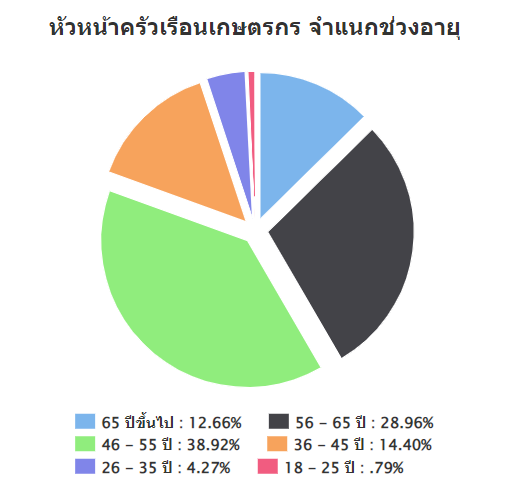 ภาพที่ 3 แสดงหัวหน้าครัวเรือนเกษตรกรจำแนกตามอายุ ตำบลหนองกระดิ่ง อำเภอคีรีมาศ จังหวัดสุโขทัย(ที่มา : สำนักงานเกษตรอำเภอคีรีมาศ)(2) ลักษณะการประกอบอาชีพตำบลหนองกระดิ่ง อำเภอคีรีมาศ มีเกษตรกรที่ประกอบอาชีพหลักส่วนใหญ่เป็นการประกอบอาชีพเกษตรกรรม เป็นหลัก จำนวน 621 ครัวเรือน คิดเป็นร้อยละ 98.57 และประกอบอาชีพเกษตรกรรมเป็นรอง จำนวน 9 ครัวเรือน คิดเป็นร้อยละ 1.43ตารางที่ 4 แสดงลักษณะการประกอบอาชีพเกษตรกร ตำบลหนองกระดิ่ง อำเภอคีรีมาศ จังหวัดสุโขทัย                                            ที่มา : สำนักงานเกษตรอำเภอคีรีมาศ, พ.ศ. 2565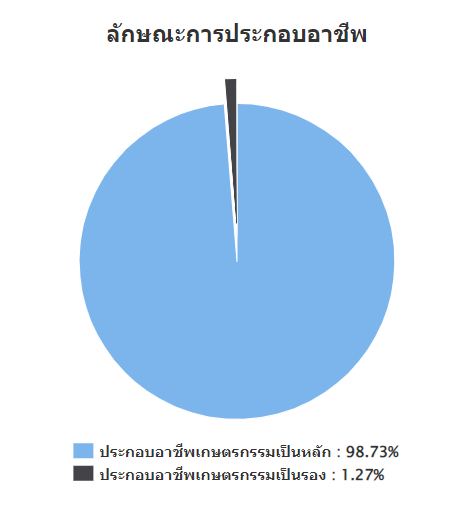 ภาพที่ 4  ลักษณะการประกอบอาชีพ ตำบลหนองกระดิ่ง อำเภอคีรีมาศ จังหวัดสุโขทัย(ที่มา : สำนักงานเกษตรอำเภอคีรีมาศ, พ.ศ. 2565)(3) ลักษณะการถือครองที่ดินลักษณะการถือครองที่ดินของเกษตรกรตำบลหนองกระดิ่ง ส่วนใหญ่เกษตรกรเป็นเจ้าของเอง จำนวน 761 ครัวเรือน เนื้อที่ 14,095 ไร่ คิดเป็นร้อยละ 61.82 รองลงมาคือเช่าที่ดิน จำนวน 303 ครัวเรือน เนื้อที่ 3,837 ไร่ คิดเป็นร้อยละ 24.61 สุดท้ายคืออื่น ๆ (ที่สาธารณะประโยชน์, ทำฟรี) จำนวน 167 ครัวเรือน เนื้อที่ 1,968 ไร่ คิดเป็นร้อยละ 13.57 ตามลำดับ  ตารางที่ 5 แสดงลักษณะการถือครองที่ดินของเกษตรกร อำเภอคีรีมาศ จังหวัดสุโขทัย                                       ที่มา : http://www.aiu.doae.go.th/bi_report/bi_report1/#tabs3 พ.ศ. 2565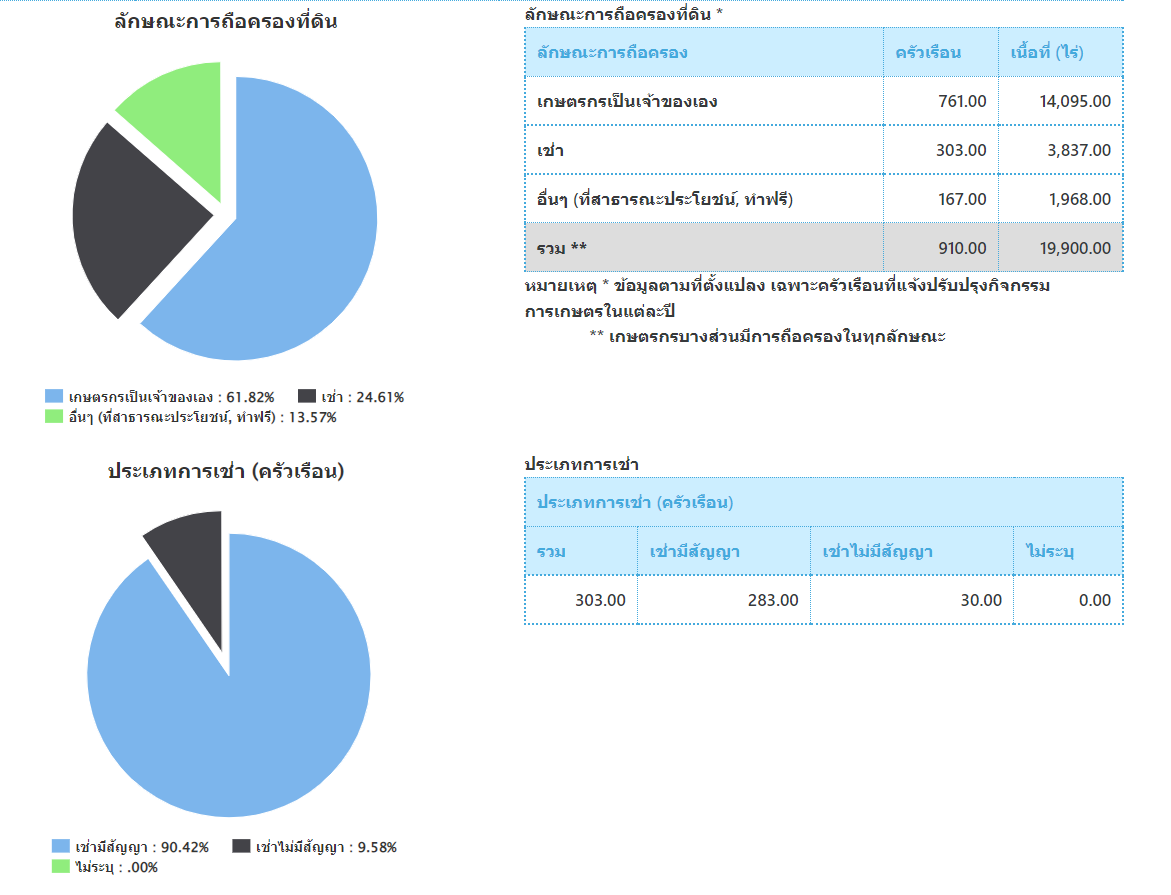 ภาพที่ 5  แสดงลักษณะการถือครองที่ดินตำบลหนองกระดิ่ง อำเภอคีรีมาศ จังหวัดสุโขทัย(ที่มา : http://www.aiu.doae.go.th/bi_report/bi_report1/#tabs3)(4) ประเภทเอกสารสิทธิ์ (เฉพาะเกษตรกรเป็นเจ้าของเอง) เกษตรกรอำเภอคีรีมาศ  มีการถือครองที่ดินแบบเอกสารสิทธิ์อื่น ๆ จำนวน 419 ครัวเรือน คิดเป็นร้อยละ 39.09 รองลงมาคือเอกสารสิทธิ์ประเภทโฉนด เอกสารสิทธิ์ประเภท สป.ก. จำนวน 395 ครัวเรือน คิดเป็นร้อยละ 36.85 เอกสารสิทธิ์ประเภท สป.ก. จำนวน 255 ครัวเรือน  คิดเป็นร้อยละ 23.70 และสุดท้ายหนังสือรับรองของหน่วยงาน จำนวน 3 ครัวเรือน คิดเป็นร้อยละ 0.28 ตามลำดับ   ตารางที่ 6 แสดงประเภทเอกสารสารสิทธิ์ตำบลหนองกระดิ่ง อำเภอคีรีมาศ จังหวัดสุโขทัย                               ที่มา : http://www.aiu.doae.go.th/bi_report/bi_report1/#tabs3 พ.ศ. 2565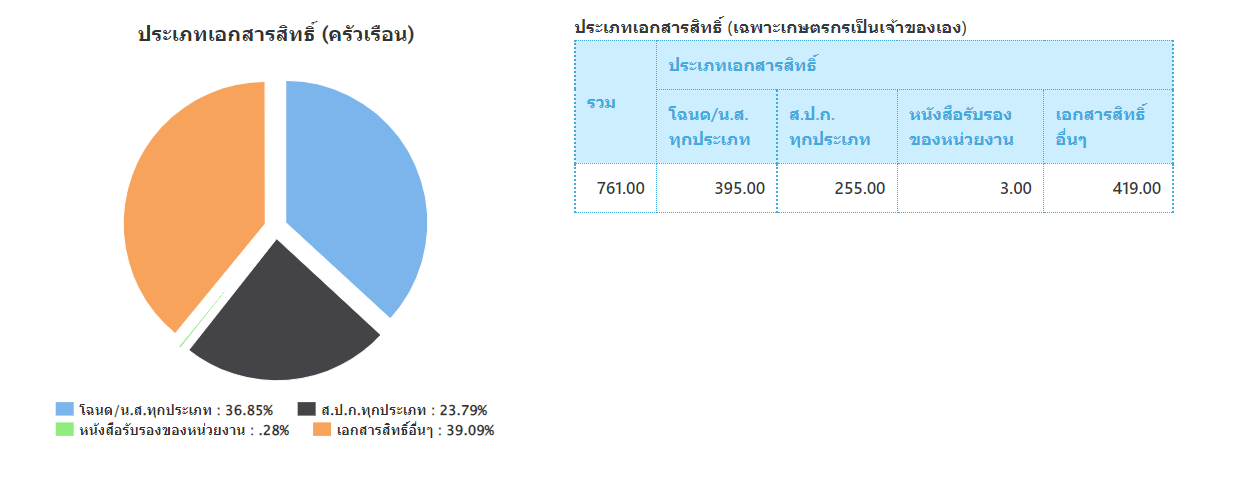 ภาพที่ 6 แสดงประเภทเอกสารสิทธิ์ตำบลหนองกระดิ่ง อำเภอคีรีมาศ  จังหวัดสุโขทัย(ที่มา : http://www.aiu.doae.go.th/bi_report/bi_report1/#tabs3)2) องค์กรและสถาบันเกษตรกร (1) กลุ่มเกษตรกร/สถาบัน  ตำบลหนองกระดิ่งอำเภอคีรีมาศ มีกลุ่มส่งเสริมอาชีพ 1 กลุ่ม กลุ่มแม่บ้านเกษตรกร 110 ครัวเรือน กลุ่มยุวเกษตรกร 2 กลุ่ม กลุ่มเกษตรกร 1 ครัวเรือนตารางที่ 7 แสดงจำนวนและสมาชิกสถาบันเกษตรกรอำเภอคีรีมาศ จังหวัดสุโขทัยที่มา : สำนักงานเกษตรอำเภอคีรีมาศ พ.ศ.2565		(2) ศูนย์เรียนรู้และเครือข่าย  		ตำบลหนองกระดิ่ง มีแหล่ง/ศูนย์เรียนรู้และบริการด้านการเกษตร มีศูนย์เรียนรู้การเพิ่มประสิทธิภาพการผลิตสินค้าเกษตร (ศพก.) เครือข่าย 1 ศูนย์ ศูนย์จัดการดินปุ๋ยชุมชน 1 ศูนย์ ศูนย์บริการและถ่ายทอดเทคโนโลยีการเกษตรประจำตำบลตารางที่ 8 แสดงจำนวนแหล่ง/ศูนย์เรียนรู้และบริการด้านการเกษตร อำเภอคีรีมาศ จังหวัดสุโขทัยที่มา : สำนักงาเกษตรอำเภอคีรีมาศ, พ.ศ.2565		(3) ศูนย์เรียนรู้การเพิ่มประสิทธิภาพการผลิตสินค้าเกษตรเครือข่ายชื่อ : ศูนย์เรียนรู้การเพิ่มประสิทธิภาพการผลิตสินค้าเกษตรเครือข่าย ตำบลหนองกระดิ่ง อำเภอคีรีมาศ จังหวัดสุโขทัยชื่อเกษตรกรต้นแบบ : นายสมาน รวบรัดบ้านเลขที่  89 ม.4 ต.หนองกระดิ่ง อ.คีรีมาศ จ.สุโขทัยทำการเกษตรในรูปแบบเกษตรผสมผสานตามแนวทางเศรษฐกิจพอเพียง โดยเน้นการบริหารจัดการพื้นที่อย่างมีประสิทธิภาพ การผลิตพืชปลอดภัยจากสารพิษ และมีการผลิตปุ๋ยหมักไว้ใช้เอง เลี้ยงปลาไว้บริโภคและจำหน่ายแนวทางการพัฒนา : 	1. การประกอบอาชีพเกษตรกรรมตามแนวทางเศรษฐกิจพอเพียงและเกษตรผสมผสาน2. การลดต้นทุนการผลิตโดยใช้ปุ๋ยหมักและน้ำหมักชีวภาพ3. การบริหารจัดการน้ำอย่างมีประสิทธิภาพจุดเด่นของศูนย์เรียนรู้ :	การบริหารจัดการพื้นที่อย่างมีประสิทธิภาพการผลิตพืชปลอดภัยจากสารพิษ หลักสูตรเรียนรู้ :  สวนผสมผสาน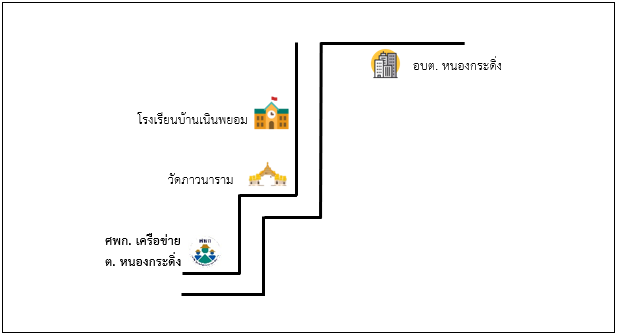 ภาพที่ 10 แสดงที่ตั้งศูนย์เรียนรู้การเพิ่มประสิทธิภาพการผลิตสินค้าเกษตรเครือข่าย ตำบลหนองกระดิ่งอำเภอคีรีมาศ จังหวัดสุโขทัย 3. ศักยภาพพื้นที่/ทรัพยากรการเกษตร     1) ทรัพยากรดิน (ข้อมูลกลุ่มชุดดิน)ตารางที่ 9 แสดงข้อมูลกลุ่มชุดดิน	2) ทรัพยากรน้ำ		ตำบลหนองกระดิ่ง เป็นพื้นที่เขตชลประทานในการทำการเกษตรเป็นหลัก ประมาณ 70 % ของพื้นที่ทั้งหมดนอกจากนี้ยังแหล่งน้ำอื่น ๆ ที่ใช้ในการเกษตรดังนี้		1. แหล่งน้ำของตนเอง 58 ครัวเรือน                   	    - บ่อน้ำตื้น	10 ครัวเรือน  ร้อยละ 15.63		    - บ่อน้ำบาดาล 30 ครัวเรือน ร้อยละ  46.88 		    - สระน้ำ  24  ครัวเรือน  ร้อยละ 37.50		2. แหล่งน้ำสาธารณะ 62 ครัวเรือน		    - บ่อบาดาล  4  ครัวเรือน  ร้อยละ 6.15		    - หนอง/สระ  8  ครัวเรือน  ร้อยละ 12.31		    - คลองชลประทาน  46  ครัวเรือน  ร้อยละ 70.77 		    - แม่น้ำ  7  ครัวเรือน  ร้อยละ 10.77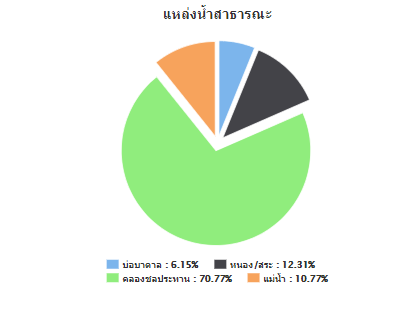 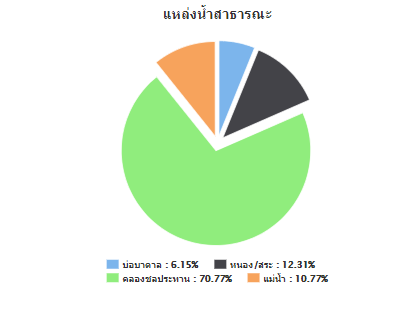 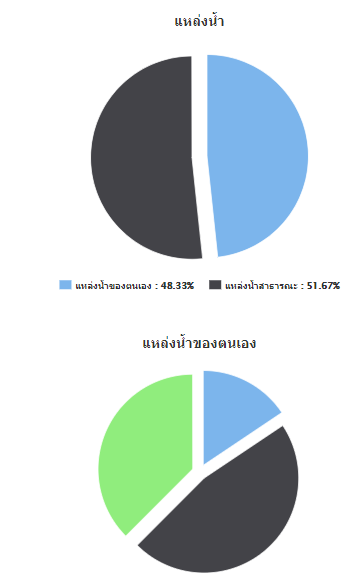 ภาพที่ 12 แสดงแหล่งน้ำใต้ดินอำเภอคีรีมาศ จังหวัดสุโขทัย(ที่มา : http://agri-map-online.moac.go.th/ พ.ศ.2565)4. สินค้าเกษตรที่สำคัญ 	ชนิดสินค้าข้าว 	1) พื้นที่เหมาะสม/ไม่เหมาะสม		(1) เขตความเหมาะสม ตำบลหนองกระดิ่ง มีพื้นที่ที่เหมาะสมสำหรับปลูกข้าว ทั้งหมด จำนวน 6,617 ไร่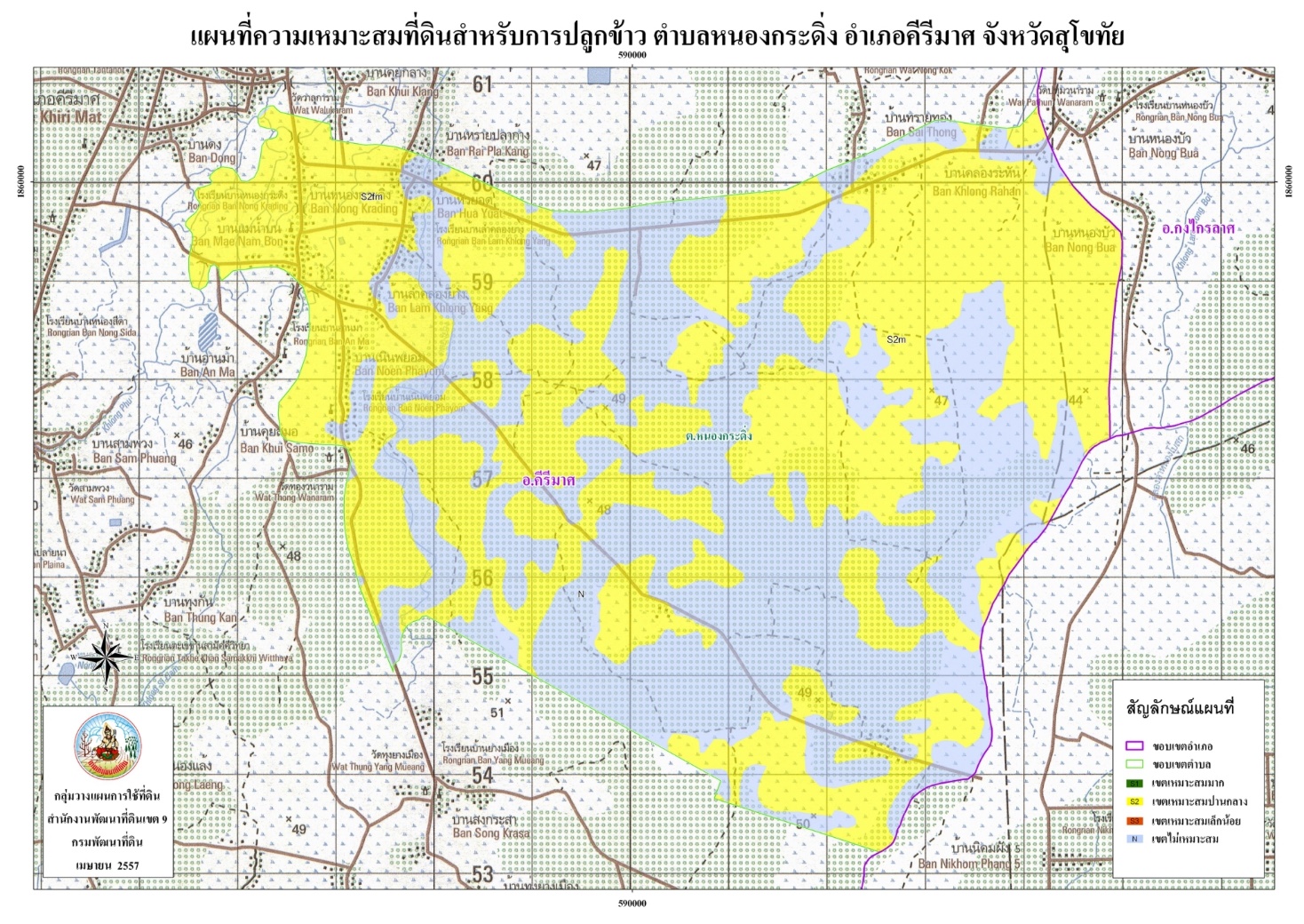      ภาพที่ 12 แสดงเขตความเหมาะสม (พื้นที่ศักยภาพ) สำหรับปลูกข้าว อำเภอคีรีมาศ     (ที่มา : http://agri-map-online.moac.go.th/ พ.ศ.2563)3) สถานการณ์ใช้เทคโนโลยีการผลิต	(1) การใช้พันธุ์ดี นาปีเกษตรกรเลือกใช้พันธุ์ข้าวทั้งชนิดไวแสงและชนิดไม่ไวแสงตามแต่ความเหมาะสมของพื้นที่ชนิดไวแสงเกือบทั้งหมดเลือกใช้พันธุ์ขาวดอกมะลิ 105 ส่วนไม่ไวแสงเกษตรกรเลือกใช้ กข 41, พิษณุโลก 2, กข 29, กข 49, ชัยนาท 1, สุพรรณบุรี 90, สุพรรณบุรี 1 ฯลฯข้าวนาปรังเกษตรกรเลือกใช้พันธุ์ข้าวชนิดไม่ไวแสง เช่นพันธุ์ กข 41,พิษณุโลก 2, กข 29, กข49 ฯลฯเมล็ดพันธุ์ที่เกษตรกรนำมาใช้เพาะปลูก  ส่วนหนึ่งเกษตรกรเลือกซื้อจากร้านค้า ศูนย์เมล็ดพันธุ์ข้าว อีกส่วนเป็นการเก็บไว้ใช้เองเป็นช่วงๆ หรือมีการสืบทอดกับเพื่อนบ้าน ดังนั้นเมล็ดพันธุ์ข้าวส่วนหนึ่งจึงขาดคุณภาพต่อการต้านทานโรค-แมลง	(2) การเตรียมดิน ช่วงเวลาการปลูก ข้าวนาปี เกษตรกรจะเริ่มเตรียมแปลงปลูกและทำการปลูกในระหว่างเดือนพฤษภาคม-กรกฎาคม  ข้าวนาปรัง เกษตรกรจะเริ่มเตรียมแปลงปลูกและทำการปลูกในระหว่างเดือนพฤศจิกายน-ธันวาคม  โดยเกษตรกรจะไถดะทิ้งไว้ก่อน ก่อนจะไถแปรและทำเทือก	(3) การปลูก วิธีการปลูก เมื่อเตรียมดินพร้อมแล้วเกษตรกรจะใช้วิธีการปลูกโดยการหว่านสำรวยในพื้นที่มีน้ำและหว่านแห้งในเขตพื้นที่อาศัยน้ำฝน  อัตราการใช้เมล็ดพันธุ์  30-35  กิโลกรัมต่อไร่	(4) ระบบการให้น้ำระบบ การให้น้ำเป็นระบบแบบปล่อยไหลตามระดับความสูง	(5) การดูแลรักษา หลังจากหว่านแล้วเกษตรกรส่วนใหญ่ใช้วิธีฉีดพ่นยาคุมวัชพืช ก่อนขังน้ำเข้าแปลงนา	(6) การใส่ปุ๋ยเกษตรกรใส่ปุ๋ยเพื่อเพิ่มผลผลิต  จำนวน  2  ครั้ง  ครั้งที่  1  เมื่อข้าวงอายุได้ 30 วัน โดยใส่ปุ๋ยสูตร 46-0-0 อัตรา  25-30  กิโลกรัมต่อไร่  และจะใส่ปุ๋ยครั้งที่  2 หลังจากหว่านครั้งที่ 1 ประมาณ 30 วัน ใช้ปุ๋ยสูตร 16-20-0/15-15-15/ 16-8-8 ตามแต่ลักษณะดินอัตรา 30  กิโลกรัมต่อไร่ ในระยะข้าวสร้างจุดอ่อน (ก่อนตั้งท้อง)	(7) การเก็บเกี่ยว เกษตรกรเก็บเกี่ยวข้าวในระยะพลับพลึง	(8) การปฏิบัติหลังการเก็บเกี่ยว ส่วนใหญ่เกษตรกรขายสด ส่วนหนึ่งตากเพื่อเก็บไว้รอขายหรือ
ทำพันธุ์ในฤดูต่อไป	(9) การป้องกันกำจัดโรคและแมลงศัตรู การป้องกันและกำจัดโรค-แมลง เกษตรกรใช้วิธีป้องกันกำจัดโรค-แมลง โดยการพ่นสารเคมี เฉลี่ย 3 ครั้งต่อฤดูกาล การป้องกันกำจัดวัชพืช	เกษตรกรใช้วิธีการป้องกันและกำจัดวัชพืชโดยการพ่นสารเคมีคุมและฆ่าหญ้า จำนวน 1 ครั้ง หลังจากข้าวงอกประมาณ  15  วัน4) ปฏิทินการเพาะปลูก	เกษตรกรในอำเภอคีรีมาศ มีการปลูกข้าว ดังนี้สัญลักษณ์			ช่วงฤดูปลูก			ปลูกสูงสุด				ช่วงฤดูเก็บเกี่ยว			เก็บเกี่ยวสูงสุดภาพที่ 17 แสดงปฏิทินการเพาะปลูกข้าวนาปี ในอำเภอคีรีมาศ จังหวัดสุโขทัย(ที่มา : สำนักงานเกษตรอำเภอคีรีมาศ, พ.ศ. 2565)ตารางที่ 10 แสดงต้นทุนการผลิตข้าว  ปี 2562 อำเภอคีรีมาศ จังหวัดสุโขทัย (ที่มา : สำนักงานเกษตรอำเภอคีรีมาศ, พ.ศ.2565)	ชนิดสินค้าอ้อยโรงงาน	1) พื้นที่เหมาะสม/ไม่เหมาะสม	     (1) เขตความเหมาะสม		ตำบลหนองกระดิ่ง มีพื้นที่ที่เหมาะสมสำหรับปลูกอ้อยโรงงาน จำนวน 7,374 ไร่ 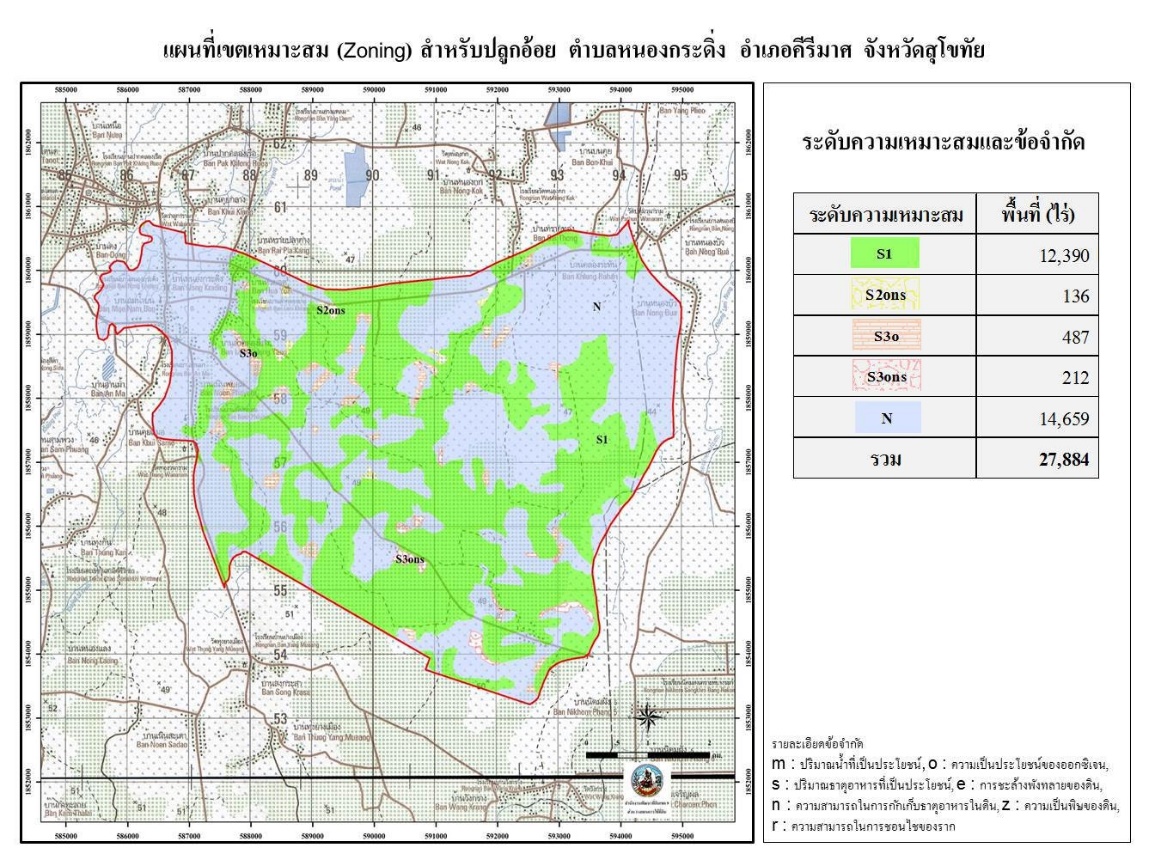 ภาพที่ 18 แผนที่แสดงพื้นที่ปลูกอ้อยโรงงานตำบลหนองกระดิ่ง อำเภอคีรีมาศ2) ปริมาณการผลิต ตำบลหนองกระดิ่ง อำเภอคีรีมาศ จังหวัดสุโขทัย มีพื้นที่ปลูกอ้อยโรงงาน จำนวน 7,374 ไร่ ตารางที่ 11 แสดงปริมาณการปลูกอ้อยโรงงานตำบลหนองกระดิ่ง อำเภอคีรีมาศ จังหวัดสุโขทัย	ที่มา : http://agri-map-online.moac.go.th/ พ.ศ.2565		3) สถานการณ์ใช้เทคโนโลยีการผลิต	การใช้พันธุ์ เกษตรกรนิยมปลูกพันธุ์ ขอนแก่น 3 , LK9211 ซึ่งเป็นพันธุ์ที่ให้ผลผลิตต่อไร่สูง และ
มีความเหมาะสมกับพื้นที่	การเตรียมดิน เกษตรกรจะมีการเตรียมดิน จำนวน 3 ครั้ง ครั้งที่ 1 ไถดะ ครั้งที่ 2 ไถแปร และครั้งที่ 3 เป็นการไถยกร่อง	ระยะปลูก เกษตรกรจะทำการปลูก ระยะห่างระหว่างแถว 100-130 เซนติเมตร ระยะห่างระหว่างหลุม  50 เซนติเมตร หลุมละ 2 ท่อน จะใช้พันธุ์อ้อย 1 ตันต่อไร่	การใส่ปุ๋ย เกษตรกรจะทำการใส่ปุ๋ย จำนวน 2 ครั้ง ครั้งที่ 1 ใส่หลังปลูกประมาณ 1 เดือน ครั้งที่ 2 ใส่ในขณะอ้อยอายุได้ 3 เดือน ใช้ปุ๋ยสูตร 15-15-15, 16-16-8, 12-24-12, 46-0-0 อัตราการใช้ 25-50 กิโลกรัมต่อไร่	การป้องกันและกำจัดโรค-แมลง จะทำการฉีดสารเคมีเมื่อมีการระบาดของโรค-แมลงเท่านั้น	การป้องกันและกำจัดวัชพืช นอกจากวัชพืชจะถูกทำลายจากการไถพรวนแล้ว  เกษตรกรได้ใช้สารเคมีกำจัดวัชพืชฉีดพ่นเพื่อฆ่าวัชพืชในระยะที่อ้อยมีอายุ 2-3 เดือน ก่อนการใส่ปุ๋ยครั้งที่  2	การเก็บเกี่ยว  เกษตรกรจะทำการเก็บเกี่ยวอ้อย  2  ลักษณะ  คือ		  - การเก็บเกี่ยวโดยการตัดสด  เมื่ออ้อยสุกแก่เต็มที่หรือก่อนออกดอก		  - การเก็บเกี่ยวโดยการเผาก่อนตัดซึ่งจะทำให้อ้อยเสียคุณภาพ	การเก็บรักษา  เมื่อทำการเก็บเกี่ยวเสร็จแล้วจะส่งโรงงานทันที  โดยเฉพาะอ้อยที่ทำการเก็บเกี่ยวโดยการเผาไฟก่อนตัด  เพราะจะทำให้อ้อยเสื่อมคุณภาพความหวานลดลง	4) ปฏิทินการเพาะปลูก	เกษตรกรในอำเภอคีรีมาศ มีการปลูกอ้อยโรงงาน ฤดูการปลูกเริ่มตั้งแต่เดือนพฤศจิกายน ถึงเดือนกุมภาพันธ์ ปลูกสูงสุดในเดือนพฤศจิกายน การเก็บเกี่ยวระหว่างพฤศจิกายน ถึงเดือนเมษายน เก็บเกี่ยวสูงสุดในเดือนมกราคม  โดยมีปฏิทินการเพาะปลูกอ้อยโรงงาน ในอำเภอคีรีมาศ จังหวัดสุโขทัย  ดังนี้สัญลักษณ์			ช่วงฤดูปลูก			ปลูกสูงสุด				ช่วงฤดูเก็บเกี่ยว			เก็บเกี่ยวสูงสุดภาพที่ 29 แสดงปฏิทินการเพาะปลูกอ้อยโรงงาน ในอำเภอคีรีมาศ จังหวัดสุโขทัย(ที่มา : สำนักงานเกษตรอำเภอคีรีมาศ  พ.ศ.2565)		5) ต้นทุนการผลิต		อำเภอคีรีมาศ มีต้นทุนการผลิตอ้อยโรงงาน เป็นเงิน 8,440 บาท/ไร่(ปีแรก)ตารางที่ 12 แสดงต้นทุนการผลิตอ้อยโรงงาน ต่อไร่ ปี 2562 ตำบลหนองกระดิ่ง อำเภอคีรีมาศ จังหวัดสุโขทัย			(ที่มา สำนักงานเกษตรอำเภอคีรีมาศ  พ.ศ.2565)	ชนิดสินค้ามันสำปะหลัง 	1) พื้นที่เหมาะสม/ไม่เหมาะสม		(1) เขตความเหมาะสม ตำบลหนองกระดิ่ง มีพื้นที่ที่เหมาะสมสำหรับปลูกมันสำปะหลัง ทั้งหมด จำนวน 273 ไร่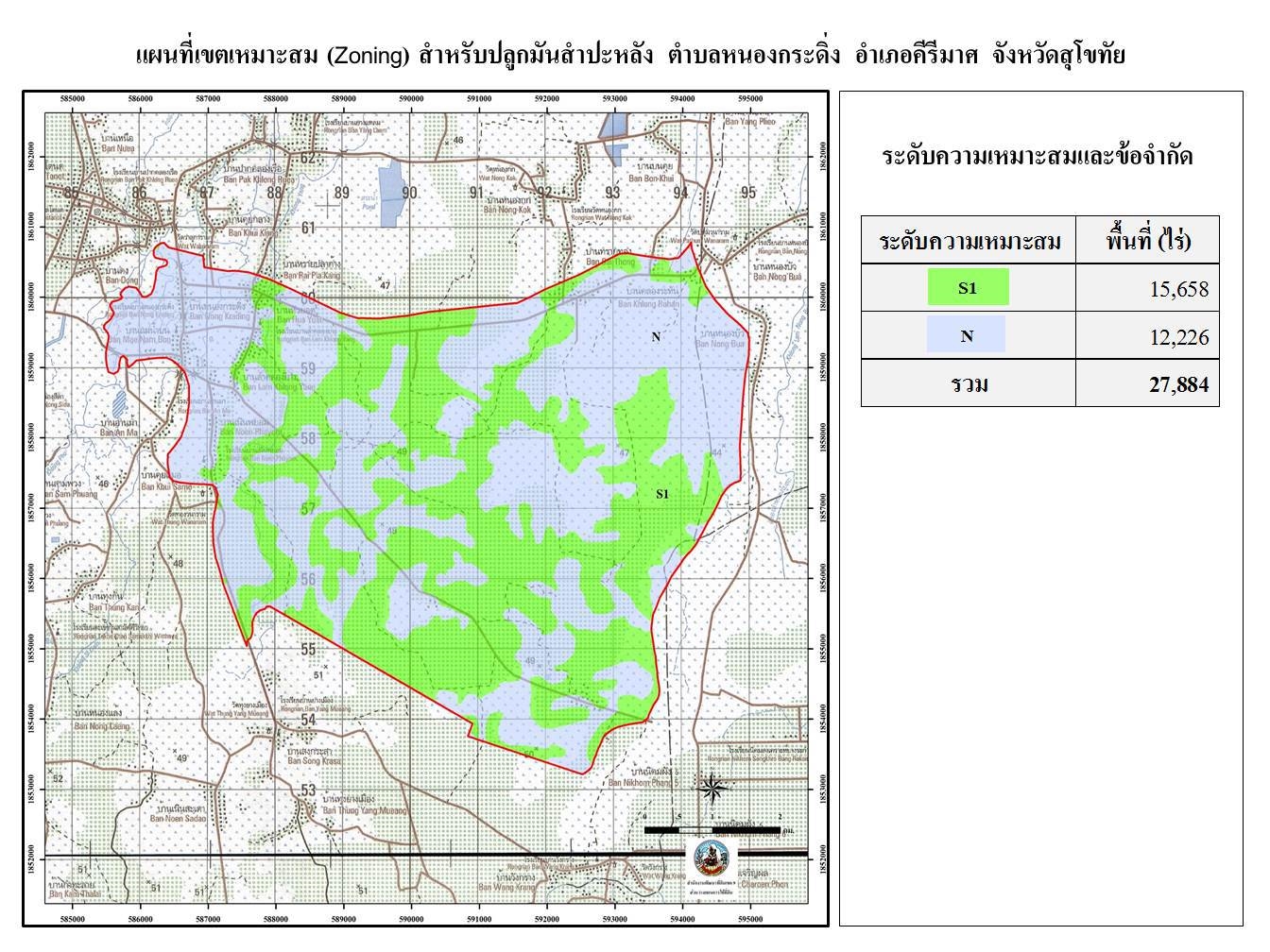    ภาพที่ 11 แผนที่เหมาะสมปลูกมันสำปะหลัง ตำบลหนองกระดิ่ง2) ปริมาณการผลิต ตำบลหนองกระดิ่ง อำเภอคีรีมาศ จังหวัดสุโขทัย มีพื้นที่ปลูกอ้อยโรงงาน จำนวน 7,374 ไร่ ตารางที่ 13 แสดงปริมาณการปลูกอ้อยโรงงานตำบลหนองกระดิ่ง อำเภอคีรีมาศ จังหวัดสุโขทัย	ที่มา : http://agri-map-online.moac.go.th/ พ.ศ.25653) สถานการณ์ใช้เทคโนโลยีการผลิต การใช้พันธุ์มันสำปะหลัง เกษตรกรเลือกใช้พันธุ์ ระยอง 5, ระยอง 7, ห้วยบง 80,เกษตรศาสตร์ 50,น้องแบม ฯลฯ ท่อนพันธุ์ที่เกษตรกรนำมาใช้เพาะปลูกส่วนใหญ่เป็นพันธุ์ที่เกษตรกรเก็บเองจากแปลงปลูก  อีกส่วนเป็นการซื้อจากเพื่อนบ้านในและนอกพื้นที่ ดังนั้นท่อนพันธุ์ส่วนหนึ่งจึงขาดคุณภาพต่อการต้านทานโรค-แมลงช่วงเวลาการปลูกมันสำปะหลังเกษตรกรจะเริ่มเตรียมแปลงปลูกและทำการปลูกในระหว่างเดือน พฤษภาคม-มิถุนายน และทำการเก็บเกี่ยวระหว่างเดือนกุมภาพันธ์-เมษายน ของทุกปีวิธีการปลูก เกษตรกรจะเตรียมดินโดยการไถดะระเบิดดิน ไถแปร และยกร่อง โดยปลูกเป็นแถวแนวตรง เพื่อสะดวกในการบำรุงรักษาและกำจัดวัชพืช โดยใช้ระยะระหว่างแถว 1.20 เมตร ระยะระหว่างต้น 80 ซม. และปักท่อนพันธุ์ให้ตั้งตรงลึกในดินประมาณ 10 ซม.	การใส่ปุ๋ย เกษตรกรใส่ปุ๋ยเพื่อเพิ่มผลผลิตจำนวน 2  ครั้ง  ครั้งที่  1  รองพื้นก่อนยกร่อง ด้วยสูตร 15-15-15 อัตรา 10-15 กิโลกรัมต่อไร่  และจะใส่ปุ๋ยครั้งที่  2  เมื่อมันสำปะหลังมีอายุ ประมาณ  3-4 เดือน  ใช้ปุ๋ยสูตร  15-15-15 อัตรา 10-15 กิโลกรัมต่อไร่  เพื่อบำรุงต้น	การป้องกันและกำจัดโรค-แมลง จะทำการฉีดสารเคมีเมื่อมีการระบาดของโรค-แมลงเท่านั้น			การป้องกันกำจัดวัชพืชเกษตรกรใช้วิธีการป้องกันและกำจัดวัชพืชโดยการพ่นสารเคมีฆ่าหญ้าโดยใช้สารไกลโฟเสท จำนวน  1-2  ครั้ง หลังปลูกเมื่อมีวัชพืช4) ปฏิทินการเพาะปลูก เกษตรกรในอำเภอคีรีมาศ มีการปลูกมันสำปะหลัง ฤดูการปลูกเริ่มตั้งแต่เดือนมกราคม  ถึงเดือนธันวาคม ปลูกสูงสุดในเดือนมิถุนายน  การเก็บเกี่ยวระหว่างเดือนมกราคม ถึง เดือนธันวาคม เก็บเกี่ยวสูงสุดในเดือนพฤษภาคมโดยมีปฏิทินการเพาะปลูกมันสำปะหลัง ในอำเภอคีรีมาศ จังหวัดสุโขทัย ดังนี้สัญลักษณ์			ช่วงฤดูปลูก			ปลูกสูงสุด				ช่วงฤดูเก็บเกี่ยว			เก็บเกี่ยวสูงสุดภาพที่ 12 แสดงปฏิทินการเพาะปลูกมันสำปะหลัง ในอำเภอคีรีมาศ จังหวัดสุโขทัย(ที่มา : สำนักงานเกษตรอำเภอคีรีมาศ พ.ศ. 2565)		5) ต้นทุนการผลิต		อำเภอคีรีมาศ มีต้นทุนการผลิตมันสำปะหลัง เป็นเงิน 4,600 บาท ต่อไร่              ตารางที่ 14  แสดงต้นทุนการผลิตมันสำปะหลัง ต่อไร่ ปี 2563 อำเภอคีรีมาศ จังหวัดสุโขทัย	(ที่มา : สำนักงานเกษตรอำเภอคีรีมาศ 2565)ประเด็นปัญหา สภาพของปัญหาแนวทางการแก้ไข ตารางที่ 15 แสดงประเด็นปัญหา สภาพของปัญหาแนวทางการแก้ไขการจัดทำ TOWS Matrixตารางที่ 16 แสดงการวิเคราะห์ตาราง TOWS Matrixกำหนดเป็นกลยุทธ์ ดังนี้1.กลยุทธ์เชิงรุก SO	1.1 ส่งเสริมสินค้า GAP+Organic	1.2 ตลาดเกษตรกร	1.3 สร้างเครือข่ายเกษตรกร ศูนย์เรียนรู้	1.4 ส่งเสริมและพัฒนาการแปรรูปสินค้า	1.5 การท่องเที่ยวเชิงเกษตร	1.6 ส่งเสริมการผลิตเมล็ดพันธ์ข้าวพันธุ์ดี2.กลยุทธ์เชิงแก้ไข WO	2.1 แหล่งชลประทาน/แหล่งกักเก็บน้ำ	2.2 ปรับเปลี่ยนการปลูกพืชหรือปลูกพืชหลากหลาย	2.3 จัดทำโครงการด้านพัฒนาสินค้าเกษตร/มาตรฐานการผลิต	2.4 พัฒนา SF	2.5 โครงการพัฒนาประสิทธิภาพการผลิตพืช	2.6 สร้างแรงจูงใจในการพัฒนาตนเอง3. กลยุทธ์เชิงป้องกัน ST	3.1 จัดระบบการปลูกพืช	3.2 โครงการสร้างตลาดเกษตร/กลุ่มเครือข่าย4. กลยุทธ์เชิงรับ WT	4.1 สร้างอาชีพเสริมให้เกษตรกร	4.2 สร้าง YSF5. กลยุทธ์เชิงรับ WT	4.1 สร้างอาชีพเสริมให้เกษตรกร	4.2 สร้าง YSFบทที่ 3แนวทางการพัฒนาการเกษตรระดับตำบล3.1 พัฒนาการผลิตรายสินค้า	3.1.1 ข้าว		1) เป้าหมาย ลดต้นทุนการผลิต ผลผลิตที่ได้มีคุณภาพและผ่านการรับรองมาตรฐาน 			    เกษตรกรพึ่งพาตนเองได้อย่างยั่งยืน		2) กลยุทธ์			กลยุทธ์ที่ 1 พัฒนาประสิทธิภาพการผลิตข้าว				โครงการที่ 1 โครงการส่งเสริมการเพิ่มประสิทธิภาพการผลิตข้าว				โครงการที่ 2 โครงการส่งเสริมการผลิตข้าวเพื่อผ่านการรับรองมาตรฐาน			กลยุทธ์ที่ 2 ส่งเสริมการตลาดและพัฒนาการแปรรูปสินค้าจากข้าว				โครงการที่ 1 โครงการส่งเสริมการแปรรูปจากข้าว	3.1.2 ข้าวโพดเลี้ยงสัตว์		1) เป้าหมาย ลดต้นทุนการผลิต พัฒนาประสิทธิภาพการจัดการศัตรูข้าวโพดเลี้ยงสัตว์และ		    เกษตรกรพึ่งพาตนเองได้อย่างยั่งยืน			กลยุทธ์ที่ 1 พัฒนาประสิทธิภาพการผลิตข้าวโพดเลี้ยงสัตว์				โครงการที่ 1 โครงการส่งเสริมการเพิ่มประสิทธิภาพการผลิตข้าวโพดเลี้ยงสัตว์			กลยุทธ์ที่ 2 เพิ่มองค์ความรู้ด้านโรคและแมลงศัตรูข้าวโพดเลี้ยงสัตว์				โครงการที่ 1 โครงการเพิ่มประสิทธิภาพการจัดการโรคและแมลงศัตรู					                 ข้าวโพดเลี้ยงสัตว์	3.1.3 อ้อยโรงงาน		1) เป้าหมาย ลดต้นทุนการผลิต พัฒนาประสิทธิภาพการผลิตอ้อยโรงงานและเกษตรกร			    พึ่งพาตนเองได้อย่างยั่งยืน			กลยุทธ์ที่ 1 พัฒนาประสิทธิภาพการผลิตอ้อยโรงงาน				โครงการที่ 1 โครงการส่งเสริมการเพิ่มประสิทธิภาพการผลิตอ้อยโรงงาน3.2 พัฒนาเกษตรกร/กลุ่ม/องค์กรเกษตรกร	3.2.1 YSF	1) เป้าหมาย มีกลุ่มเกษตรกรรุ่นใหม่ YSF ที่เข้มแข็ง และมีเครือข่าย		กลยุทธ์ที่ 1 เพิ่มศักยภาพ YSF			โครงการที่ 1 โครงการพัฒนาศักยภาพ YSF	3.2.2 วิสาหกิจชุมชน	1) เป้าหมาย มีกลุ่มวิสาหกิจชุมชนที่มีความเข้มแข็ง และมีเครือข่าย		กลยุทธ์ที่ 1 พัฒนาศักยภาพวิสาหกิจชุมชน			โครงการที่ 1 โครงการพัฒนาศักยภาพวิสาหกิจชุมชนภาคผนวกเนื้อหาหน้า1. ข้อมูลสภาพทั่วไปที่ตั้งและอาณาเขต1ลักษณะภูมิประเทศ1ลักษณะภูมิอากาศ2ชลประทาน/แหล่งน้ำธรรมชาติ2สภาพทางเศรษฐกิจและสังคม22. การวิเคราะห์สถานการณ์การเกษตร     -เกษตรกรองค์กรเกษตรกร3     -ศักยภาพพื้นที่ทรัพยากรเกษตร8     -สินค้าเกษตรที่สำคัญ10     -ตารางปัญหาแนวทางแก้ไข/สภาพปัญหา18     - TOWS Matrix203.แนวทางการพัฒนาการเกษตรระดับอำเภอ   พัฒนารายสินค้า22     -พัฒนาองค์กรเกษตรกร/กลุ่ม22     -พัฒนาพื้นที่และทรัพยากรเกษตร22ตาราง/เนื้อหาหน้าตารางที่ 1   ข้อมูลพื้นฐานการเกษตรตำบลหนองกระดิ่ง อำเภอคีรีมาศ จังหวัดสุโขทัย2ตารางที่ 2   แสดงจำนวนครัวเรือนและจำนวนประชากร ตำบลหนองกระดิ่ง อำเภอคีรีมาศ จังหวัด
                สุโขทัย2ตารางที่  3  แสดงหัวหน้าครัวเรือนจำแนกอายุ ตำบลหนองกระดิ่ง อำเภอคีรีมาศ จังหวัด
                สุโขทัยตารางที่ 4   แสดงลักษณะการประกอบอาชีพเกษตรกร ตำบลหนองกระดิ่ง อำเภอคีรีมาศ จังหวัด
                สุโขทัย34ตารางที่ 5  แสดงลักษณะการถือครองที่ดินของเกษตรกร อำเภอคีรีมาศ จังหวัดสุโขทัย5ตารางที่ 6  แสดงลักษณะประเภทเอกสารสิทธิ์ตำบลหนองกระดิ่ง อำเภอคีรีมาศ จังหวัดสุโขทัย6ตารางที่ 7  แสดงจำนวนและสมาชิกสถาบันเกษตรกรอำเภอคีรีมาศ จังหวัดสุโขทัย6ตารางที่8   แสดงจำนวนแหล่งเรียนรู้และบริการด้านการเกษตร อำเภอคีรีมาศ จังหวัดสุโขทัย7ตารางที่ 9  แสดงข้อมูลกลุ่มชุดดิน ตำบลหนองกระดิ่ง อำเภอคีรีมาศ  จังหวัดสุโขทัย8ตารางที่ 10 แสดงต้นทุนการผลิตข้าว ตำบลหนองกระดิ่ง อำเภอคีรีมาศ จังหวัดสุโขทัยตารางที่ 11 แสดงปริมาณการปลูกอ้อยโรงงาน ตำบลหนองกระดิ่ง อำเภอคีรีมาศ จังหวัดสุโขทัยตารางที่ 12 แสดงต้นทุนการผลิตอ้อยโรงงาน ตำบลหนองกระดิ่ง อำเภอคีรีมาศ จังหวัดสุโขทัยตารางที่ 13 แสดงปริมาณการปลูกมันสำปะหลัง ตำบลหนองกระดิ่ง อำเภอคีรีมาศ จังหวัดสุโขทัยตารางที่ 14 แสดงต้นทนการผลิตมันสำปะหลัง ตำบลหนองกระดิ่ง อำเภอคีรีมาศ จังหวัดสุโขทัยตารางที่ 15 แสดงประเด็นปัญหา สภาพของปัญหาแนวทางแก้ไขตารางที่ 16 แสดงการวิเคราะห์ตาราง TOWS Matrix12131415171820ภาพ/เนื้อหาหน้าภาพที่  1  แสดงหัวหน้าครัวเรือนจำแนกอายุ ตำบลหนองกระดิ่ง อำเภอคีรีมาศ จังหวัดสุโขทัย             ภาพที่  2  แสดงลักษณะการประกอบอาชีพเกษตรกร ตำบลหนองกระดิ่ง อำเภอคีรีมาศ จังหวัดสุโขทัย34ภาพที่  3  แสดงลักษณะการถือครองที่ดินของเกษตรกร อำเภอคีรีมาศ จังหวัดสุโขทัย5ภาพที่  4  แสดงลักษณะประเภทเอกสารสิทธิ์ตำบลหนองกระดิ่ง อำเภอคีรีมาศ จังหวัดสุโขทัย6ภาพที่  5  แสดงที่ตั้งศูนย์เรียนรู้การเพิ่มประสิทธิภาพการผลิตสินค้าเกษตรเครือข่าย7ภาพที่  6  แสดงแหล่งน้ำใต้ดิน ตำบลหนองกระดิ่ง อำเภอคีรีมาศ จังหวัดสุโขทัย9ภาพที่  7  แผนที่เหมาะสมที่ดินสำหรับปลูกข้าว ตำบลหนองกระดิ่ง อำเภอคีรีมาศ  จังหวัดสุโขทัย10ภาพที่  8  แสดงปฏิทินการเพาะปลูกข้าวนาปี ตำบลหนองกระดิ่ง อำเภอคีรีมาศ จังหวัดสุโขทัยภาพที่  9  แผนที่แสดงพื้นที่ปลูกอ้อยโรงงาน ตำบลหนองกระดิ่ง อำเภอคีรีมาศ จังหวัดสุโขทัยภาพที่  10 แสดงปฏิทินการเพาะปลูกอ้อยโรงงาน ตำบลหนองกระดิ่ง อำเภอคีรีมาศ จังหวัดสุโขทัยภาพที่  11 แผนที่เหมาะสมที่ดินปลูกมันสำปะหลัง ตำบลหนองกระดิ่ง อำเภอคีรีมาศ จังหวัดสุโขทัยภาพที่  12 แสดงปฏิทินการเพาะปลูกมันสำปะหลัง ตำบลหนองกระดิ่ง อำเภอคีรีมาศ จังหวัดสุโขทัย1112131516หมู่ที่พื้นที่เพาะปลูกพื้นที่เพาะปลูกพื้นที่เพาะปลูกพื้นที่เพาะปลูกพื้นที่เพาะปลูกพื้นที่เพาะปลูกพื้นที่ทั้งหมดข้าวพืชไร่พืชสวนอื่น ๆหมายเหตุ1800327--30023,6001,5062,9921027034,4851,1202,464524443,9151,0642,13873505400154--2064,9001,7333,131526018,1005,90410,725271,444หมู่ที่ครัวเรือนครัวเรือนทำนาทำไร่เลี้ยงสัตว์รับจ้างหมายเหตุทั้งหมดเกษตร130920019819967722141081081025843135807876565427017216516467854025201010265233282225-1,02061859757328326ช่วงอายุ (ปี)ครัวเรือนร้อยละ65 ปีขึ้นไป80.0012.6656 - 65 ปี183.0028.9646 - 55 ปี246.0038.9236 - 45 ปี91.0014.4026 - 35 ปี27.004.2718 - 25 ปี5.000.79รวม632.00100.00ลักษณะการประกอบอาชีพครัวเรือนร้อยละประกอบอาชีพเกษตรกรรมเป็นหลัก6498.73ประกอบอาชีพเกษตรกรรมเป็นรอง81.27ลักษณะการถือครองครัวเรือนเนื้อที่ (ไร่)ร้อยละเกษตรกรเป็นเจ้าของเอง761.0014,095.0061.82เช่า303.003,837.0024.61อื่นๆ (ที่สาธารณะประโยชน์, ทำฟรี)167.001968.0013.57ประเภทเอกสารสิทธิ์ (ครัวเรือน)ประเภทเอกสารสิทธิ์ (ครัวเรือน)ประเภทเอกสารสิทธิ์ (ครัวเรือน)ประเภทเอกสารสิทธิ์ (ครัวเรือน)รวมโฉนด/น.ส.ทุกประเภทส.ป.ก. ทุกประเภทหนังสือรับรองของหน่วยงานเอกสารสิทธิ์อื่นๆรวม395.00255.003.00419.00761.00ตำบลกลุ่มแม่บ้านเกษตรกร(ครัวเรือน)กลุ่มส่งเสริมอาชีพ(ครัวเรือน)กลุ่มเกษตรกร(ครัวเรือน)กลุ่มยุวเกษตรกร(ครัวเรือน)หนองกระดิ่ง110312ตำบลศพก.ศพก. เครือข่ายศจช.ศดปช.ศบกต.ศูนย์เรียนรู้เศรษฐกิจพอเพียงศูนย์เรียนรู้เศรษฐกิจพอเพียงศูนย์เรียนรู้เศรษฐกิจพอเพียงศูนย์ถ่ายทอดเทคโนโลยี ด้านการพัฒนาที่ดินตำบลศพก.ศพก. เครือข่ายศจช.ศดปช.ศบกต.กษ.ปศุสัตว์ปฏิรูปศูนย์ถ่ายทอดเทคโนโลยี ด้านการพัฒนาที่ดินหนองกระดิ่ง111หน่วยดินชุดที่ชื่อชุดดินลักษณะของดินความเหมาะสมข้อเสนอแนะ3,4ดินชุดราชบุรี,ดินชุดพิมายลักษณะโดยทั่วไปเนื้อดินเป็นดินเหนียว ดินบนเป็นสีเทาเข้ม สีน้ำตาลปนเทาเข้ม ดินล่างเป็นสีเทาหรือน้ำตาลอ่อน มีจุดประสีน้ำตาลแก่ สีน้ำตาลปนเหลือง สีแดงปนเหลือง พบตามที่ราบลุ่มหรือที่ราบเรียบ หน้าดินลึก มีการระบายน้ำเลว ดินมีความอุดมสมบูรณ์ปานกลาง มีค่า pH ประมาณ 5.5 – 6.5 มีความเหมาะสมกับการทำนาในฤดูฝน ที่ลุ่มมากมีปัญหาน้ำท่วมเสียหาย หลังเก็บเกี่ยวผลผลิตแล้ว ดินยังมีความชื้นอยู่สามารถปลุกพืชไร่หรือพืชอื่นที่มีอายุสั้นได้-ควรเลือกเวลาและพันธุ์ข้าวที่ปลูก (นอกเขตชลประทาน)-ใส่ปุ๋ยอินทรีย์และปุ๋ยพืชสดเพื่อบำรุงดินและแก้ปัญหาเนื้อดินเหนียว-การปลูกพืชฤดูแล้งควรยกร่องปลูกเพื่อช่วยระบายน้ำและการดูแล5,7ดินชุดสระบุรี,ดินชุดแม่สายลักษณะโดยทั่วไปเนื้อดินเป็นดินเหนียว ดินบนเป็นสีเทาแก่สีน้ำตาลปนเทา ดินล่างเป็นสีเทาอ่อนหรือสีเทา มีจุดประสีน้ำตาลแก่ สีน้ำตาลปนเหลือง ตลอดชั้นดินมักพบก้อนสารเคมีเหล็กและแมงกานีสปะปนอยู่ หน้าดินลึก เกิดจาพวกตะกอนลำน้ำ มีการระบายน้ำเลว ดินมีความอุดมสมบูรณ์ค่อนข้างต่ำถึงปานกลาง มีค่าpH ประมาณ 5.5 – 6.5 มีความเหมาะสมในการทำนามากกว่าปลูกพืชชนิดอื่นในฤดูฝน ในช่วงฤดูแล้งสามารถปลูกพืชไร่และพืชผักต่างๆได้ถ้ามีแหล่งน้ำธรรมชาติหรือชลประทานเสริม-ควรใส่ปุ๋ยอินทรีย์และปุ๋ยเคมีเพื่อรักษาความอุดมสมบูรณ์ของดิน-กรณีเปลี่ยนสภาพพื้นที่จากทำนาเป็นพืชไร่แบบถาวรต้องสร้างคันดินรอบพื้นที่ปลูกเพื่อป้องกันน้ำท่วม33, 33Bดินชุดน้ำพอง,ดินชุดน้ำพองที่มีความลาดชัน 2-5%ดินคล้ายชุดดินกำแพงแสนที่มีเนื้อดินเป็นดินเหนียวและดินชุดน้ำพองปะปนกันลักษณะโดยทั่วไปเนื้อดินเป็นพวกดินร่วนปนทรายแป้ง ดินบนเป็นสีน้ำตาลหรือสีน้ำตาลปนแดง มีจุดประสีเทาและสีน้ำตาล อาจมีแร่ไมก้า หรือก้อนปนปะปน  ดินชุดนี้เกิดจากวัตถุต้นกำเนิดดินพวกตะกอนลำน้ำ พบบนสันดินริมแม่น้ำเก่าและเนินตะกอนรูปพัดมีพื้นที่ค่อนข้างราบเรียบถึงเป็นลูกคลื่น มีความลาดชันประมาณ 1 –12 % หน้าดินลึกมาก มีความเหมาะสมกับการปลูกพืชได้หลายชนิดทั้งพืชไร่ พืชผักและทำนาข้าว แต่มีความเสี่ยงต่อการขาดน้ำได้ในบางปี-ป้องกันการชะล้างพังทลายของดิน สร้างสิ่งกีดขวางทิศทางการไหลของน้ำ ปลูกแถบหญ้าแฝกสลับกับพืชที่ปลูกเป็นแถวขวางความลาดเทของพื้นที่-ควรใส่ปุ๋ยอินทรีย์หรือปลูกพืชตระกูลถั่ว รวมทั้งใส่ปุ๋ยเคมีเพื่อปรับปรุงบำรุงดินและเพิ่มผลผลิตชื่อสินค้าม.ค.ก.พ.มี.ค.เม.ย.พ.ค.มิ.ย.ก.ค.ส.ค.ก.ย.ต.ค.พ.ย.ธ.ค.        ข้าวที่รายการต้นทุนการผลิต  (บาท/ไร่)ต้นทุนการผลิต  (บาท/ไร่)ที่รายการในเขตชลประทานนอกเขตชลประทาน1ค่าเตรียมดิน  -  ไถดะ                 -  ไถแปร  2502202502202ค่าเมล็ดพันธุ์5505503ค่าสารเคมีคุมวัชพืช2501504ค่าปุ๋ยเคมี,  ฮอร์โมน1,50012005ค่าสารเคมีกำจัดโรค-แมลง2502506ค่าน้ำมันเชื้อเพลิง4001,0007ค่ารถเกี่ยว550550ค่าขนส่งค่าขนส่ง100100ค่าแรงค่าแรง500500รวมรวม4,0704,270ตำบลครัวเรือนเกษตรกรพื้นที่ปลูก (ไร่)พื้นที่เก็บเกี่ยว (ไร่)ผลผลิต (ตัน)ผลผลิตต่อไร่ (ตัน)หนองกระดิ่ง5737,3747,37458,9928ชื่อสินค้าม.ค.ก.พ.มี.ค.เม.ย.พ.ค.มิ.ย.ก.ค.ส.ค.ก.ย.ต.ค.พ.ย.ธ.ค.อ้อยโรงงานที่รายการต้นทุนการผลิต  (บาท/ไร่)ต้นทุนการผลิต  (บาท/ไร่)ต้นทุนการผลิต  (บาท/ไร่)ที่รายการปีปลูกปีที่  1ปีที่  21ค่าเตรียมดิน1,600--2ค่าจ้างปลูก900--3ค่าชักร่อง พูนโคน/ใส่ปุ๋ย4404404404ค่าพันธุ์อ้อย2,000--5ค่าปุ๋ยเคมี 7507507506ค่าสารเคมีป้องกันกำจัดวัชพืช1501501507ค่าแรงงานคนปลูก/ใส่ปุ๋ย/พ่นสารเคมี3001501508ค่าจ้างตัด-ขนย้าย2,3002,3002,300รวมรวม8,4403,7903,790ผลผลิตเฉลี่ย (ตัน/ไร่)ผลผลิตเฉลี่ย (ตัน/ไร่)1087ราคาผลผลิต/ตัน(บาท)ราคาผลผลิต/ตัน(บาท)800800800รายได้รวม (บาท/ไร่)รายได้รวม (บาท/ไร่)8,0006,4005,600กำไรสุทธิ (บาท/ไร่)กำไรสุทธิ (บาท/ไร่)-4402,6101,810ตำบลครัวเรือนเกษตรกรพื้นที่ปลูก (ไร่)พื้นที่เก็บเกี่ยว (ไร่)ผลผลิต (ตัน)ผลผลิตต่อไร่ (ตัน)หนองกระดิ่ง582732738193,000ชื่อสินค้าม.ค.ก.พ.มี.ค.เม.ย.พ.ค.มิ.ย.ก.ค.ส.ค.ก.ย.ต.ค.พ.ย.ธ.ค.มันสำปะหลังข้าวโมพดมมเลี้ยงสัตมันสำปะหลังว์ที่รายการต้นทุนการผลิต(บาท)1ค่าเตรียมดิน  -  ไถดะ ไถแปร /ยกร่อง7502ค่าท่อนพันธุ์8003ค่าสารเคมีคุมวัชพืช1004ค่าปุ๋ยเคมี,  ฮอร์โมน6005ค่าสารเคมีกำจัดโรค-แมลง1006ค่าน้ำมันเชื้อเพลิง1507ค่ารถขุด3008ค่าแรงงานคนตัดท่อนพันธุ์/ปลูก/ตัดต้น/ขน1,800รวมรวม4,600ผลผลิตเฉลี่ย (กก./ไร่)ผลผลิตเฉลี่ย (กก./ไร่)2,800ราคาผลผลิต/กก.(บาท)ราคาผลผลิต/กก.(บาท)1.8รายได้รวม (บาท/ไร่)รายได้รวม (บาท/ไร่)5,040กำไรสุทธิ (บาท/ไร่)กำไรสุทธิ (บาท/ไร่)440ปัญหาและกลุ่มของปัญหาสภาพของปัญหาแนวทางแก้ไขหมู่บ้านเป้าหมาย(พื้นที่/ชุมชน ที่ประสบปัญหา)ความสำคัญเร่งด่วนด้านพื้นที่และทรัพยากร1. แหล่งน้ำ2. ดิน-พื้นที่ส่วนใหญ่ขาดแหล่งน้ำเพื่อการเกษตร-ดินขาดความอุดมสมบูรณ์-ปรับเปลี่ยนระบบการปลูกพืช-ฟื้นฟูโครงสร้างดินทั้ง 2 หมู่บ้าน1ด้านการผลิตและการตลาด(ตามรายชนิดที่สำคัญ)1.ข้าว2. ข้าวโพดเลี้ยงสัตว์3.อ้อยโรงงาน1.ข้าว-เมล็ดพันธุ์ไม่มีคุณภาพ   -ต้นทุนการผลิตสูง-แหล่งรับซื้อในพื้นที่มีน้อย2. ข้าวโพดเลี้ยงสัตว์-ต้นทุนการผลิตสูง3.มันสำปะหลัง-ขาดแคลนท่อนพันธุ์ดี-ต้นทุนการผลิตสูง-แหล่งรับซื้อมีน้อย4.อ้อยโรงงาน-ราคาตกต่ำ1.ข้าว-ส่งเสริมการจัดทำแปลงเมล็ดพันธุ์ข้าวพันธุ์ดี-ถ่ายทอดเทคโนโลยีการผลิตที่ถูกต้องและเหมาะสม2. ข้าวโพดเลี้ยงสัตว์-ถ่ายทอดเทคโนโลยีการผลิตที่ถูกต้องและเหมาะสม3.มันสำปะหลัง-ส่งเสริมการจัดทำแปลงท่อนพันธุ์ดี-ถ่ายทอดเทคโนโลยีการผลิตที่ถูกต้องและเหมาะสม4.อ้อยโรงงาน-ถ่ายทอดเทคโนโลยีการผลิตที่ถูกต้องและเหมาะสม ลดต้นทุนการผลิตทั้ง 6 หมู่บ้าน2ปัญหาและกลุ่มของปัญหาสภาพของปัญหาแนวทางแก้ไขหมู่บ้านเป้าหมาย(พื้นที่/ชุมชน ที่ประสบปัญหา)ความสำคัญเร่งด่วนด้านเกษตรและองค์กรการเกษตร1.เกษตรกรต้นแบบที่ประสบความสำเร็จ2.การรวมกลุ่ม1.เกษตรกรต้นแบบยังมีจำนวนน้อย2.ขาดการรวมกลุ่ม3. กลุ่มที่มีอยู่ยังขาดความเข้มแข็ง1.ค้นหา SF ที่มีความพร้อม2.ส่งเสริมการรวมกลุ่มเพื่อเพิ่มศักยภาพ3. พัฒนาศักยภาพกลุ่มที่มีอยู่เพื่อสร้างความเข้มแข็งทั้ง 6 หมู่บ้าน3ด้านการแปรรูปและผลิตภัณฑ์1.องค์ความรู้2.ทุน3.การตลาด1.ขาดองค์ความรู้การแปรรูปสมัยใหม่2.ขาดทุนดำเนินการ3.ขาดตลาดที่แน่นอน1.ถ่ายทอดเทคโนโลยีสมัยใหม่2.ส่งเสริมการรวมกลุ่มเพื่อเข้าถึงแหล่งเงินทุน3. ส่งเสริมด้านการตลาดทั้ง 6 หมู่บ้าน4จุดแข็ง(S)1.มีพื้นที่เหมาะสมสำหรับการปลูกข้าว S1+S22.มีพื้นที่เหมาะสมสำหรับการปลูกข้าวข้าวดอกมะลิ 1053.พื้นที่ปลูกข้าวขาวดอกมะลิ 105 พัฒนาเป็นGAP+Organic4.มีกลุ่มเกษตรกรต้นแบบ+SF5.มีเขตชลประทานในบางพื้นที่จุดอ่อน(W)1.น้ำท่วมซ้ำซากบางพื้นที่2.ระบบชลประทานไม่ทั่วถึง3.ปลูกพืชเชิงเดี่ยว4.สินค้ามีมาตรฐานน้อย5.SF ไม่ครบทุกพืช6.เกษตรกรไม่Active อายุเฉลี่ยสูง7.ขาดการปรับปรุงบำรุงดิน8. ต้นทุนการผลิตสูงโอกาส(O)1.มีหน่วยงานสนับสนุนด้านมาตรฐานการผลิต2.การคมนาคมสะดวก3.ตลาดสินค้าเกษตรได้มาตรฐานเปิดกว้าง4.มีนโยบายสนับสนุนจากภาครัฐและเอกชน5.มีงบสนับสนุนจากอปท.6.มีแหล่งเงินทุน(ธกส./กองทุนหมู่บ้าน)กลยุทธ์เชิงรุก SO1. ส่งเสริมสินค้า GAP+Organic2.พัฒนาตลาดเกษตรกร3.สร้างเครือข่ายเกษตรกร ศูนย์เรียนรู้4.ส่งเสริมและพัฒนาการแปรรูปสินค้า5.การท่องเที่ยวเชิงเกษตร6.ส่งเสริมการผลิตเมล็ดพันธ์ข้าวพันธุ์ดีกลยุทธ์เชิงแก้ไข WO1.สร้างแหล่งชลประทาน/แหล่งกักเก็บน้ำ2.ปรับเปลี่ยนการปลูกพืชหรือปลูกพืชหลากหลาย3.จัดทำโครงการด้านพัฒนาสินค้าเกษตร/มาตรฐานการผลิต4.พัฒนา SF5.โครงการพัฒนาประสิทธิภาพการผลิตพืช6.สร้างแรงจูงใจในการพัฒนาตนเองภัยคุกคาม(T)1.เป็นพื้นที่รับน้ำจากแม่น้ำปิงบางส่วน2.ขาดแหล่งรับซื้อผลผลิต3.พ่อค้าคนกลางมีอำนาจกดราคา4.ภัยธรรมชาติ5. พื้นที่บางส่วนกลยุทธ์เชิงป้องกัน ST1.จัดระบบการปลูกพืช2.โครงการสร้างตลาดเกษตร/กลุ่มเครือข่ายกลยุทธ์เชิงรับ WT1.สร้างอาชีพเสริมให้เกษตรกร2.สร้าง YSFแผนงาน/โครงการปี 2566ปี 2566ปี 2567ปี 2567ปี 2568ปี 2568ปี 2569ปี 2569ปี 2570ปี 2570สาระสำคัญของจำนวนโครงการงบประมาณ (บาท)จำนวนโครงการงบประมาณ 
(บาท)จำนวนโครงการงบประมาณ(บาท)จำนวนโครงการงบประมาณ(บาท)จำนวนโครงการงบประมาณ 
(บาท)โครงการหลัก/กิจกรรมเด่น. แผนการถ่ายทอดเทคโนโลยี   1.1 โครงการส่งเสริมการปลูกข้าวโพดเลี้ยงสัตว์1500,0001500,0001500,0001500,0001500,000   1.2 โครงการส่งเสริมการใช้เมล็ดพันธุ์ข้าวพันธุ์ดี1400,0001400,0001400,0001400,0001400,000   1.3 โครงการส่งเสริมการทำปุ๋ยอินทรีย์อัดเม็ด1150,0001100,0001100,0001100,0001100,000   1.4 โครงการส่งเสริมการใช้สารชีวภาพชีวภัณฑ์1200,000120,000120,000120,000120,000   1.5 โครงการส่งเสริมสินค้าเกษตรปลอดภัย15,00015,000150,000150,000150,0002. แผนการลงทุน (ธุรกิจชุมชน/วิสาหกิจชุมชน   2.1 โครงการผลิตลอดช่องไทย130,000130,000130,000130,000130,000   2.2  โครงการศูนย์ข้าวชุมชน150,000150,000150,000150,000150,000   2.3 โครงการกลุ่มยุวเกษตรกร120,000120,000120,000120,000120,000   2.4 โครงการกลุ่มแม่บ้านเกษตรกร120,000120,000120,000120,000120,000แผนงาน/โครงการปี 2566ปี 2566ปี 2567ปี 2567ปี 2568ปี 2568ปี 2569ปี 2569ปี 2570ปี 2570สาระสำคัญของจำนวนโครงการงบประมาณ (บาท)จำนวนโครงการงบประมาณ (บาท)จำนวนโครงการงบประมาณ(บาท)จำนวนโครงการงบประมาณ(บาท)จำนวนโครงการงบประมาณ(บาท)โครงการหลัก/กิจกรรมเด่น3. แผนปรับปรุงฟื้นฟูทรัพยากร   3.1 โครงการส่งเสริมการปลูกป่า120,000120,000120,000120,000120,000หัวไร่ปลายนา   3.2 โครงการไม่เผาตอซัง130,000130,000130,000130,000130,000   3.3  โครงการปรับปรุงบำรุงดิน130,000130,000130,000130,000130,000   3.4  โครงการไม่ตัดไม้ทำลายป่า110,000110,000130,000130,000130,000รวม  1+2+3